Richiesta autorizzazione allo scavo su suolo pubblicoRICHIEDENTE:Cognome e nome o nome della ditta ……………………………………………………………………………………………………nato/a a …………………………………………………………………(……) il ………………………………………………………………codice fiscale/partita IVA ……………………………………………………………………………………………………………………residente a …………………………………………………………… (….) via ………………………………………………….n°………CAP ……………. tel. …………………………………………………… E- mail ……………………………………………………………in qualità di (proprietario, inquilino, amministratore, legale rappresentante ecc.): ………………………………………………CHIEDEl’autorizzazione ad intervenire in via _________________________________________ per l’esecuzione dei seguenti lavori su suolo stradale  ____________________________________________________________DICHIARAche i lavori saranno eseguiti dall’impresa ______________________________________________________con sede a ______________________________________________________________________________referente Sig. ________________________________________ tel. n. ______________________________DICHIARA INOLTREche l’IBAN del conto bancario su cui potrà essere versata la somma pagata a titolo di cauzione, una volta verificati con esito positivo i lavori di ripristino dello scavo, è il seguente:IBAN ______________________________________ Banca ___________________________________A tal fine allega:       Elaborato grafico indicante in planimetria l’ubicazione dell’intervento.       Attestazione pagamento di € 50,00 quali spese di istruttoria       Pagamento di € …………………… quale cauzione a garanzia della corretta esecuzione dei lavori (All. 1)    	(solo se trattasi di intervento su strada provinciale entro il centro abitato)Modello di domanda all’Amministrazione Provinciale completa di bolli ed allegati obbligatori, che,  opportunamente vistata dal Comune, sarà trasmessa all’Ente preposto.Luogo e data ………………………………							 Firma……………………………………Informativa ai sensi dell’art. 13 del D.Lgs. 196/2003I dati personali raccolti saranno trattati e diffusi anche con strumenti informatici;Nell’ambito del procedimento per il quale gli stessi sono raccolti, nonché nei procedimenti del S.I.T. e nelle verifiche patrimoniali e fiscali;In applicazione della disposizione sulla pubblicazione degli atti, ai sensi della Legge 241/1990 e dell’art. 20.7 del DPR n° 380/2001. I dati potranno essere inoltre comunicati, su richiesta, nell’ambito del diritto di informazione e nel rispetto delle disposizioni di legge ad esso inerenti.Il conferimento dei dati ha natura obbligatoria; in caso di rifiuto non sarà possibile procedere all’accettazione della pratica.Titolare del trattamento: Unione di comuni lombarda Prima CollinaResponsabile del trattamento: ing. Daniele Sclavi  MODALITA’ DI VERSAMENTO DELLE SPESE DI ISTRUTTORIAIl pagamento della cauzione dovrà essere effettuato mediante bonifico bancario alla tesoreria dell’Unione: BANCA POPOLARE DI SONDRIO, Via Mazzini n° 1, 27043 BRONI (PV) - IBAN: IT07Y0569655680000026000X12, intestato a: Unione di comuni lombarda Prima Collina, indicando la causale: “SPESE ISTRUTTORIA PER AUTORIZZAZIONE ALLO SCAVO al Comune di ………………………..” All. 1Determinazione dell’importo della cauzione a garanzia della corretta esecuzione dei lavoriAmmontare della cauzione              Importo complessivo della cauzione   ……………………MODALITA’ DI VERSAMENTO DELLA CAUZIONEIl pagamento della cauzione dovrà essere effettuato mediante bonifico bancario alla tesoreria dell’Unione: BANCA POPOLARE DI SONDRIO, Via Mazzini n° 1, 27043 BRONI (PV) - IBAN: IT07Y0569655680000026000X12, intestato a: Unione di comuni lombarda Prima Collina, indicando la causale:: “CAUZIONE PER AUTORIZZAZIONE ALLO SCAVO al Comune di ………………………………….” MODALITA’ DI RESTITUZIONE DELLA CAUZIONELa restituzione della cauzione avverrà dopo sopralluogo da parte dell’U.T. con esito positivo.La cauzione verrà restituita mediante bonifico bancario all’IBAN fornito dal richiedente.RISERVATO ALL’UFFICIOOggetto: Autorizzazione allo scavo su suolo pubblico	    nel comune di ………………………………	    in via …………………………………………………………………… dal …………………….. al …………………………Richiesta presentata in data ………/………/……… prot. ………… da ………………………………………………………SI AUTORIZZAl’esecuzione dello scavo così come richiesto, nel rispetto delle seguenti prescrizioni:Le opere che insistono sulla comune proprietà non devono intralciare la circolazione né limitare i diritti di terzi né pregiudicare la sicurezza di persone o cose; le norme relative alle modalità ed ai mezzi per la delimitazione e la segnalazione dei cantieri, nonché agli accorgimenti necessari per la regolazione del traffico saranno quelle stabilite dal Regolamento di esecuzione ed attuazione del Codice della Strada.Trasporto alle discariche di tutto il materiale di risulta degli scavi e riempimento degli stessi con inerte e formazione di superiore cassonetto in mista naturale o stabilizzato dello spessore minimo di , il tutto debitamente compattato con mezzi meccanici.Il ripristino della sede stradale interessata deve essere realizzato con formazione di massicciata in conglomerato bituminoso tipo tout-venant avente spessore minimo di cm.10 compattato, con sovrastante tappeto di usura dello spessore minimo di . esteso ad una fascia di metri 1,20 a cavallo dello scavo.La presente autorizzazione viene rilasciata senza pregiudizio dei diritti di terzi, ai quali il Concessionario risponderà direttamente di eventuali danni derivanti dalla realizzazione delle opere autorizzate.Altre prescrizioni: ……………………………………………………………………………………………………………………………Canneto Pavese, ……………………………… 				         Il Responsabile del Servizio Territorio 									 ………………………………………………RISERVATO ALL’UFFICIOOggetto: Autorizzazione allo scavo su suolo pubblico	    nel comune di ………………………………	    in via …………………………………………………………………… dal ……………………… al …………………………Richiesta presentata in data ………/………/……… prot. ………… da ………………………………………………………Verbale di SopralluogoLuogo …………………………………………………… data …………………………… ore …………………………Il ripristino del manto stradale è stato eseguito in modo corretto?  SI, pertanto si autorizza il responsabile del servizio finanziario a procedere alla restituzione della cauzione  NO per i seguenti motivi:……………………………………………………………………………………………………………………………………………………………………………………………………………………………………………………………………………………………………………………………………………………………………………………………………………………………………………………………………………………………………………………………………………………………………………………………………………………………………………………………………………………………………………………………………………………………………………………………………Addì, ……………………………		 	IL TECNICO COMUNALE / L’AGENTE DI P.L.        ………………………………………… Al Comune di:(___)   Canneto Pavese(___)   Castana(___)   MontescanoProtocolloTipo di area pubblica interessata dagli scaviImporto unitario della cauzioneLunghezza / Area interessata dai lavori ml / mqAmmontare della cauzioneCunetta stradale€ 8,00 / mlStrada asfaltata€ 31,00 / mqStrada non asfaltata€ 13,00 / mq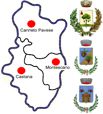 PROVINCIA DI PAVIAUNIONE DI COMUNI LOMBARDA PRIMA COLLINACANNETO PAVESE – CASTANA - MONTESCANOVia Casabassa n.7 – 27044 Canneto Pavese (PV)tel. 038588021 – mail: infoprimacollina.it – pec: unionelombarda.primacollinapec.itP.I./C.F. 01931190183 – Codice Fatturazione Elettronica: UFTBDJSERVIZIO TERRITORIOPROVINCIA DI PAVIAUNIONE DI COMUNI LOMBARDA PRIMA COLLINACANNETO PAVESE – CASTANA - MONTESCANOVia Casabassa n.7 – 27044 Canneto Pavese (PV)tel. 038588021 – mail: infoprimacollina.it – pec: unionelombarda.primacollinapec.itP.I./C.F. 01931190183 – Codice Fatturazione Elettronica: UFTBDJSERVIZIO TERRITORIO